Herbert Hoover and the Great DepressionWhy didn’t Hoover believe the government should provide more direct relief to the needy? (479)What was he afraid would happen if the government grew too large? (479)How did many farmers express their anger during the depression? (480)What are two examples of direct intervention that Hoover finally supported?  Explain them. (481)What was the “bonus army,” and what did they want the government to do? (482-483) How did Hoover’s treatment of the bonus army affect the 1932 election? (483)Copy down the Causes and Effects of the Great Depression from page 484.Franklin Delano Roosevelt and The New DealWhat sorts of people were part of Roosevelt’s “Brain Trust,” and what did they do? (489)What happened during Roosevelt’s first “Hundred Days?” How did it affect the government? (489)What were the “fireside chats,” and how did Americans react to them? (490)Skip to page 492.  What is deficit spending, and how did Roosevelt feel about it?How did the Supreme Court react to several of Roosevelt’s programs? (493)What did Roosevelt threaten to do in response? (493)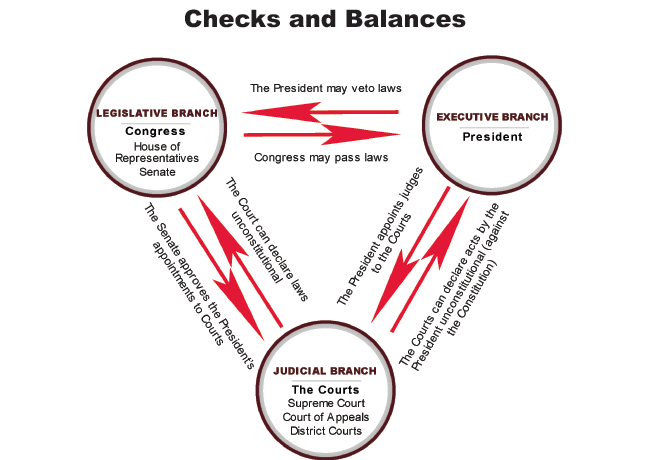 CAUSESEFFECTS